ΑΠΟΦΑΣΗ ΔΗΜΟΣΙΟΝΟΜΙΚΗΣ ΔΙΟΡΘΩΣΗΣ ΚΑΙ ΜΕΙΩΣΗΣ ΟΡΙΩΝ ΠΛΗΡΩΜΩΝ Έχοντας υπόψη: Τις διατάξεις: α) 	του ν. 4270/2014 (Α΄143) «Αρχές δημοσιονομικής διαχείρισης και εποπτείας (ενσωμάτωση της Οδηγίας 2011/85/ΕΕ - δημόσιο λογιστικό και άλλες διατάξεις» (ΦΕΚ Α΄ 143), όπως ισχύει,β) 	του Ν.Δ. 356/74 «Περί Κώδικος Εισπράξεως Δημοσίων Εσόδων», καθώς και τις διατάξεις του Π.Δ. 16/1989 «Κανονισμός Λειτουργίας των ΔΟΥ», όπως ισχύουν, γ) 	του  ν. 4914/2022 (Α΄61), «Διαχείριση, έλεγχος και εφαρμογή αναπτυξιακών παρεμβάσεων για την Προγραμματική Περίοδο 2021-2027, σύσταση Ανώνυμης Εταιρείας «Εθνικό Μητρώο Νεοφυών Επιχειρήσεων Α.Ε.» και άλλες διατάξεις του Υπουργείου Ανάπτυξης και Επενδύσεων» και ειδικότερα τα άρθρα 42, 63 παρ. 18 και 66 παρ. 3(γ) αυτού,δ) 	του Κανονισμού (ΕΕ) 2021/1060 του Ευρωπαϊκού Κοινοβουλίου και του Συμβουλίου της 24ης Ιουνίου 2021 για τον καθορισμό κοινών διατάξεων για το Ευρωπαϊκό Ταμείο Περιφερειακής Ανάπτυξης, το Ευρωπαϊκό Κοινωνικό Ταμείο+, το Ταμείο Συνοχής, το Ταμείο Δίκαιης Μετάβασης και το Ευρωπαϊκό Ταμείο Θάλασσας, Αλιείας και Υδατοκαλλιέργειας, και δημοσιονομικών κανόνων για τα εν λόγω Ταμεία και για το Ταμείο Ασύλου, Μετανάστευσης και Ένταξης, το Ταμείο Εσωτερικής Ασφάλειας και το Μέσο για τη Χρηματοδοτική Στήριξη της Διαχείρισης των Συνόρων και την Πολιτική των Θεωρήσεων ε) του Κανονισμού (ΕΚ) 794/2004 όπως τροποποιήθηκε με τον Κανονισμό (ΕΚ) 271/2008 και ισχύει κάθε φορά,ε) 	της υπ’αρ 269397/2023 κοινή απόφαση των υπουργών Ανάπτυξης και Επενδύσεων και Μετανάστευσης και Ασύλου «Σύστημα Διαχείρισης και Ελέγχου των Προγραμμάτων των Ταμείων Μετανάστευσης και Εσωτερικών Υποθέσεων (ΤΑΜΕΥ) (Ταμείο Ασύλου, Μετανάστευσης και Ένταξης -ΤΑΜΕ, Ταμείο Εσωτερικής Ασφαλείας-ΤΕΑ και Μέσο για τη Χρηματοδοτική Στήριξη της Διαχείρισης των Συνόρων και την Πολιτική Θεωρήσεων-ΜΔΣΘ) για την προγραμματική περίοδο 2021-2027»(΄β 3400).ζ) 	της υπ. αριθμ. ………… ΥΑ Ορισμού της/ του …………………… ως Ενδιάμεσου Φορέα του Προγράμματος «…………….…….» και ανάθεσης καθηκόντων της Διαχειριστικής Αρχής «……………………» για τη διαχείριση πράξεων ………… [εφόσον έχει ορισθεί ΕΦ]η) 	…Την οριστική έκθεση ………. με αριθμ. … [αναφέρεται εάν πρόκειται για Έκθεση επιτόπιας επαλήθευσης ή επαλήθευσης μακροχρόνιων υποχρεώσεων ή διοικητικής εξέτασης] της/ του ………………………… [συμπληρώνεται η ΕΥΔ/ ΕΦ]ή/ καιΤο οριστικό πόρισμα ελέγχου με αριθμ. ………… της/ του ………………………… [συμπληρώνεται η εθνική ή ενωσιακή ελεγκτική αρχή/ όργανο που διενήργησε τον έλεγχο].Το γεγονός ότι ο υπόχρεος δεν εξέφρασε αντιρρήσεις στην οριστική έκθεση ή εξέφρασε αντιρρήσεις οι οποίες δεν έγιναν αποδεκτές/ έγιναν μερικώς αποδεκτές.ΑΠΟΦΑΣΙΖΟΥΜΕ Την επιβολή δημοσιονομικής διόρθωσης και μείωσης ορίου πληρωμών, ποσού …………………………€ [αναγράφεται το ποσό που έχει επιβληθεί στην οριστική έκθεση]στην πράξη/ υποέργο ……………………………………………………………με κωδικό ΟΠΣ: …………………., ενάριθμο πράξης:………………, Δικαιούχο (Δικαιούχους): ………………………………………………………… με ΑΦΜ:………………………,που έχει ενταχθεί στο Πρόγραμμα: …………………………….και χρηματοδοτείται από το …………… και από εθνικούς πόρους, μέσω της ΣΑ (των ΣΑ2)…………………………………….Η δημοσιονομική διόρθωση και η μείωση ορίου πληρωμών αφορά σε δαπάνες που κρίθηκαν οριστικά ως μη επιλέξιμες, για την εν λόγω πράξη μετά από τη διενέργεια .……………………………………….. [επιλέγεται μεταξύ: επαλήθευσης ή διοικητικής εξέτασης ή ελέγχου] από ………………………………. [συμπληρώνεται η ΕΥΔ/ ΕΦ ή η ελεγκτική αρχή/ όργανο].Η ανωτέρω δημοσιονομική διόρθωση και μείωση ορίου πληρωμών επιβάλλεται λόγω …………………………………………………………… [σαφής και πλήρης αναφορά των παρατυπιών που διαπιστώθηκαν με κατάλληλη τεκμηρίωση].  Το ποσό της δημοσιονομικής διόρθωσης μειώνει αντίστοιχα το συγχρηματοδοτούμενο ποσό που έχει καταχωρισθεί στο ΟΠΣ, καθώς και τον επιλέξιμο προϋπολογισμό της οικείας πράξης.Υπόχρεος για τη μείωση ορίου πληρωμών είναι ………… [συμπληρώνεται ο δικαιούχος της πράξης/ υποέργου ή ο φορέας ή ο λήπτης της επιχορήγησης/ χρηματοδότησης, εις βάρος του οποίου καταλογίζεται το αχρεωστήτως ή παρανόμως καταβληθέν ποσό]. [Εφόσον η απόφαση αφορά σε παραπάνω από έναν φορέα/λήπτη, συμπληρώνονται όλα τα παραπάνω πεδία για κάθε φορέα/λήπτη].Για το αχρεωστήτως ή παρανόμως καταβληθέν ποσό, το οποίο αποτελεί αντικείμενο δημοσιονομικής διόρθωσης, πραγματοποιείται μείωση του ορίου πληρωμών του επόμενου οικονομικού έτους του Εθνικού σκέλους του Προγράμματος Δημοσίων Επενδύσεων του Υπουργείου/ Περιφέρειας………………………. [συμπληρώνεται το Υπουργείο ή η Περιφέρεια, σύμφωνα με τα οριζόμενα στην περ. γ) της παρ. 3 του άρθρου 66 του ν. 4914/2022 (ειδικότερα η αναφορά στην παρ. 3 του άρθρου 33 του ν. 4314/2014)].H παρούσα απόφαση προσβάλλεται με τα ένδικα μέσα που προβλέπονται από τις εκάστοτε ισχύουσες διατάξεις εντός εξήντα (60) ημερών από της κοινοποιήσεώς της.Ο/Η …[συμπληρώνεται το αρμόδιο όργανο  που εποπτεύει την ΔΑ)Κοινοποίηση Αγ.Ι.Ρέντης: …./…./2023Αρ. Πρωτ. …….Προς: Πίνακα Αποδεκτών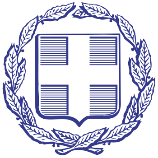 